د. عمَّـــار ياسين منصورالإصبعُ القافزةُ
Trigger Fingerهيَ حالةٌ التهابيَّةٌ ينتفخُ بها القميصُ المصليُّ الـ Synovial Sheath للوترينِ القابضينِ للإصبعِ بفعلِ الحدثيَّةِ الالتهابيَّةِ، فيختلُّ بها التَّناسبُ الحجميُّ بينَ الوترينِ القابضينِ وسعةِ القناةِ اللِّيفيَّةِ الإصبعيَّةِ الـ Fibrous Digital Sheath. الأمرُ الذي يعيقُ حركيَّةَ الوترينِ الـ Tendons Excursion داخلَ هذهِ القناةِ؛ انظرِ الشَّكل (1):قدْ تزولُ الحالةُ الالتهابيَّةُ عفواً أمْ بالعلاجِ الدَّوائيِّ بعدَ زمنٍ قدْ يصلُ إلى (6) أسابيع. وقدْ يتطوَّرُ الالتهابُ سلباً فتُحتبَسُ الإصبعُ المثنيةُ الـ Flexed Finger ويتعذَّرُ عليها التَّمدُّدُ والانبساطُ
الـ Extension دونَ جهدٍ أمْ مساعدة.تُعالجُ الإصبعُ القافزةُ بتخفيفِ الجهودِ الرَّتيبةِ أساسِ الآفة. وكثيراً ما تُعتمدُ مضاداتُ الالتهابِ غيرُ الستيروئيديَّةِ الـ Non-Steroidal Anti-Inflammatory Drugs ومُسكِّناتِ الألمِ الـ Pain Killers. بيدَ أنَّ النُّجعةَ لا تكونُ عادةً إلَّا بحقنِ الكورتيزون الـ Cortisone Injection داخلَ القميصِ المصليِّ المُلتهب. لهذا كلِّهِ، أقدِّمُ لكم تالياً طريقةَ الحقنِ المُثلى في علاجِ هكذا حالات:نقطةُ الحقن:تكونُ نقطةُ الحقنِ في راحةِ اليدِ الـ Palm مُباشرةً فوقَ الوترِ المُستهدفِ. هيَ في مستوى الثَّنيةِ الرَّاحيَّةِ القاصيةِ الـ Distal Palmar Crease للأصابعِ الثَّلاثةِ الزِّنديَّةِ، و1 سم بعيداً عنِ الثَّنيةِ الرَّاحيَّةِ القريبةِ الـ Proximal Palmar Crease للسُّبابةِ الـ Index. وأمَّا في الإبهامِ
الـ Thumb، فتقعُ نقطةُ الحقنِ مباشرةً في مستوى الثَّنيةِ الرَّاحيةِ لقاعدتِه أمْ قبلَها بقليل.مادَّةُ الحقنِ:أستعملُ كورتيزوناً مديدَ التَّأثيرِ مثلَ الـ Diprofos تفضيلاً. يكفي (1 مل) منَ المادَّةِ الدَّوائيَّةِ لكلِّ إصبعٍ منَ الأصابعِ الأربعةِ الطَّويلة. بينما ألجأُ إلى أكثرَ منْ ذلكَ (2 مل أحياناً) في علاجِ التهابِ غمدِ الوترِ القابضِ الطَّويلِ للإبهامِ الـ Flexor Pollicis Longus.فالغمدُ المصليُّ الـ Synovial Sheath الخاصُّ بقابضةِ الإبهامِ الطَّويلةِ مستمرٌّ، يبدأُ من مستوى الثُّلُثِ القاصي الـ Distal Tier للسَّاعدِ، وينتهي بعيداً عندَ مُرتكزِ الوترِ على قاعدةِ السُّلاميَّةِ الثَّانيةِ الـ 2nd Phalanx للإبهام. وهوَ بذلكَ يُشكِّلُ جوفاً واحداً مُتَّصلاً، يستطيعُ أنْ يختزنَ فائضاً منَ المادَّةِ الدَّوائيَّة.بالمُقابلِ، يتجزَّأُ القميصُ المصليُّ الـ Synovial Sheath للأوتارِ القابضةِ للأصابعِ الأربعةِ الطَّويلةِ إلى قسمينِ مُتمايزين. فهناكَ القسمُ القريبُ الـ Proximal Portion ويُعرفُ اصطلاحاً بالقميصِ المصليِّ المُشتركِ للأوتارِ القابضةِ (أو بالكيسةِ المصليَّةِ الزِّنديَّة) الـ Common Flexor Synovial Sheath (Ulnar Bursa) ويُحيطُ بالأوتارِ القابضةِ للأصابعِ الـ Flexor Digitorum Tendons في راحةِ اليدِ والثُّلثِ البعيدِ منَ السَّاعد. وهوَ يجمعَ الأوتارَ جميعاً في مسكنٍ واحد. هذا الجزءُ هوَ بعيدٌ عنْ موضوعِ البحثِ وغايةِ الحقن.وعلى نحوٍ استثنائيٍّ، يتمادى هذا الجزءُ بعيداً وبصورةٍ مُستمرةٍ لا انقطاعَ فيها ليُحيطَ بالوترين القابضينِ للخنصرِ الـ Little Finger فقطْ. لذلكَ، يجوزُ حقنُ كميَّةٍ إضافيَّةٍ منَ المادَّةِ الدَّوائيَّةِ ها هنا أيضاً.وهناكَ الجزءُ البعيدُ الـ Distal Portion، وينقسمُ بدورهِ إلى أربعةِ قمصانٍ مُنفصلةٍ عن بعضِها البعض. قميصٌ مصليٌّ خاصٌّ بكلِّ وتر، كلُّ قميصٍ يستبطنُ القناةَ الإصبعيَّةَ اللِّيفيَّةَ الـ Fibrous Flexor Sheath للإصبعِ الموافقة. هوَ يبدأُ بمستوى الثَّنيةِ الرَّاحيةِ البعيدةِ وينتهي عندَ مُرتكزِ الوترِ تقريباً. هذا القميصُ المصليُّ الإصبعيُّ هوَ المُستهدفُ في عمليَّةِ الحقنِ. وهوَ على ما ترونَ ضئيلُ السَّعةِ، تكفيهِ (ا مل) منَ المادَّةِ الدَّوائيَّة.طريقةُ الحقنِ: 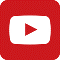 نُحضِّرُ جيِّداً منطقةَ الحقن.نُخضِّبُ منطقةَ الحقنِ بمُخدِّرٍ موضعيٍّ هوَ الـ Lidocaine 1% تفضيلاً. نقحمُ إبرةَ مِحقنةِ الكورتيزون بصورةٍ عموديَّةٍ تقريباً على محورِ الوترِ المُستهدف.نتأكَّدُ منْ وصولِ الإبرةِ إلى حدودِ الوترِ المُستهدفِ بالتَّحريكِ المُنفعلِ للإصبعِ الموافقةِ ثنياً وبسطاً الـ Passive Flexion- Extension. فاهتزازُ و/أو دورانُ المِحقنةِ الـ Syringe معَ حركةِ الوترِ الـ Tendon Excursion المُستهدفِ هوَ دليلُنا على بلوغِ الهدف.
وأمَّا الحركةُ النَّواسيَّةُ الواسعةُ للمحقنةِ فهيَ مؤشِّرٌ على استقرارِ إبرةِ المِحقنةِ في مادَّةِ الوترِ المُستهدفِ، وهذا ما لا نُريدُه. عندَها، نسحبُ إبرةَ المِحقنةِ قليلاً حتَّى تتخامدَ الحركةُ النَّواسيَّةُ وتحلَّ محلَّها حركةٌ اهتزازيَّةٌ أمْ دورانيَّةٌ لطيفة.بعدَ بلوغِ الهدفِ، يتمُّ الحقنُ بسلاسةٍ ودونَ مقاومةٍ. وهذا دليلٌ إضافيٌّ على أنَّ الحقنَ يتمُّ خارجَ مادَّةِ الوترِ المُستهدفِ وليسَ في مادَّتِه.ملاحظةٌ هامَّةٌ:يشعرُ المريضُ في نهايةِ عمليَّةِ الحقنِ بخدرِ نهايةِ الإصبعِ الهدف.
هوَ حدثٌ طبيعيٌّ بل وواجبُ الحدوث. وهوَ منْ مُشعراتِ صحَّةِ عمليَّةِ الحقن.
عادةً ما يتلاشى هذا الشُّعورِ في أقلِّ من ساعةٍ، فلا نخافُ!.............................................................................................في سياقاتٍ أخرى، أنصحُ بقراءةِ المقالاتِ التَّالية:4/8/2022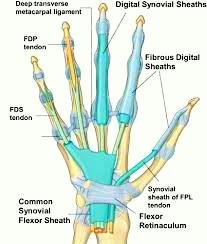 
الشَّكل (1)
القميصُ المصليُّ للأوتارِ القابضةِ للأصابعِ
Synovial Sheath of Flexor Digitorum Tendons
الغمدُ المصليُّ الـ Synovial Sheath الخاصُّ بقابضةِ الإبهامِ الطَّويلةِ مستمرٌّ،
يبدأُ من مستوى الثُّلُثِ القاصي الـ Distal Tier للسَّاعدِ، وينتهي بعيداً عندَ مُرتكزِ الوترِ على قاعدةِ السُّلاميَّةِ الثَّانيةِ
الـ 2nd Phalanx للإبهام. وهوَ بذلكَ يُشكِّلُ جوفاً واحداً مُتَّصلاً، يستطيعُ أنْ يختزنَ فائضاً منَ المادَّةِ الدَّوائيَّة.
بالمُقابلِ، يتجزَّأُ القميصُ المصليُّ الـ Synovial Sheath للأوتارِ القابضةِ للأصابعِ الأربعةِ الطَّويلةِ إلى قسمينِ مُتمايزين. فهناكَ القسمُ القريبُ الـ Proximal Portion ويُعرفُ اصطلاحاً بالقميصِ المصليِّ المُشتركِ للأوتارِ القابضةِ (أو بالكيسةِ المصليَّةِ الزِّنديَّة) الـ Common Flexor Synovial Sheath (Ulnar Bursa)
ويُحيطُ بالأوتارِ القابضةِ للأصابعِ الـ Flexor Digitorum Tendons في راحةِ اليدِ والثُّلثِ البعيدِ منَ السَّاعد.
وهوَ يجمعَ الأوتارَ جميعاً في مسكنٍ واحد. هذا الجزءُ هوَ بعيدٌ عنْ موضوعِ البحثِ وغايةِ الحقن.وعلى نحوٍ استثنائيٍّ، يتمادى هذا الجزءُ بعيداً وبصورةٍ مُستمرةٍ لا انقطاعَ فيها ليُحيطَ بالوترين القابضينِ للخنصرِ
الـ Little Finger فقطْ. لذلكَ، يجوزُ حقنُ كميَّةٍ إضافيَّةٍ منَ المادَّةِ الدَّوائيَّةِ ها هنا أيضاً.أذيَّاتُ العصبونِ المُحرِّكِ العلويِّ، الفيزيولوجيا المرضيَّةُ للأعراضِ والعلاماتِ السَّريريَّةِ
Upper Motor Neuron Injuries, Pathophysiology of Symptomatologyفي الأذيَّاتِ الرَّضِّيَّةِ للنُّخاعِ الشَّوكيِّ، خبايا الكيسِ السُّحائيِّ.. كثيرُها طيِّعٌ وقليلُها عصيٌّ على الإصلاحِ الجراحيِّ Surgical Treatments of Traumatic Injuries of the Spineمقاربةُ العصبِ الوركيِّ جراحيَّاً في النَّاحيةِ الإليويَّة..  المدخلُ عبرَ أليافِ العضلةِ الإليويَّةِ العظمى مقابلَ المدخلِ التَّقليديِّ Trans- Gluteal Approach of Sciatic Nerve vs. The Traditional Approachesالنقل العصبيّ، بين مفهوم قاصر وجديد حاضر
The Neural Conduction.. Personal View vs. International Viewفي النقل العصبي، موجاتُ الضَّغطِ العاملة Action Pressure Wavesفي النقل العصبي، كموناتُ العمل Action Potentialsوظيفةُ كموناتِ العمل والتيَّاراتِ الكهربائيَّةِ العاملةفي النقل العصبي، التيَّاراتُ الكهربائية العاملة Action Electrical Currents الأطوارُ الثَّلاثةُ للنقل العصبيِّالمستقبلات الحسيّة، عبقريّة الخلق وجمال المخلوقالنقل في المشابك العصبيّة The Neural Conduction in the Synapsesعقدة رانفييه، ضابطة الإيقاع The Node of Ranvier, The Equalizerوظائفُ عقدةِ رانفيه The Functions of Node of Ranvierوظائفُ عقدةِ رانفيه، الوظيفةُ الأولى في ضبطِ معايير الموجةِ العاملةِوظائفُ عقدةِ رانفيه، الوظيفةُ الثَّانية في ضبطِ مسار الموجةِ العاملةِوظائفُ عقدةِ رانفيه، الوظيفةُ الثَّالثةُ في توليدِ كموناتِ العملفي فقه الأعصاب، الألم أولاً The Pain is Firstفي فقه الأعصاب، الشكل.. الضرورة The Philosophy of Formتخطيط الأعصاب الكهربائي، بين الحقيقي والموهومالصدمة النخاعيّة (مفهوم جديد) The Spinal Shock (Innovated Conception)أذيّات النخاع الشوكيّ، الأعراض والعلامات السريريّة، بحثٌ في آليات الحدوث The Spinal Injury, The Symptomatologyالرّمع Clonusاشتدادُ المنعكس الشوكي Hyperactive Hyperreflexiaاتِّساعُ باحةِ المنعكس الشوكي الاشتدادي Extended Reflex Sectorالاستجابة ثنائية الجانب للمنعكس الشوكي الاشتدادي Bilateral Responsesالاستجابةُ الحركيَّةُ العديدة للمنعكس الشوكي Multiple Motor Responsesالتنكّس الفاليري، يهاجم المحاور العصبيّة الحركيّة للعصب المحيطي.. ويعفّ عن محاوره الحسّيّة
Wallerian Degeneration, Attacks the Motor Axons of Injured Nerve and Conserves its Sensory Axonsالتَّنكُّسُ الفاليري، رؤيةٌ جديدةٌ Wallerian Degeneration (Innovated View)التَّجدُّدُ العصبيُّ، رؤيةٌ جديدةٌ Neural Regeneration (Innovated View)المنعكساتُ الشوكيَّةُ، المفاهيمُ القديمة Spinal Reflexes, Ancient Conceptionsالمنعكساتُ الشَّوكيَّةُ، تحديثُ المفاهيم Spinal Reflexes, Innovated Conceptionخُلقتِ المرأةُ من ضلع الرّجل، رائعةُ الإيحاء الفلسفيّ والمجازِ العلميّالمرأةُ تقرِّرُ جنسَ وليدها، والرّجل يدّعي!الرُّوحُ والنَّفسُ.. عَطيَّةُ خالقٍ وصَنيعةُ مخلوقٍخلقُ السَّماواتِ والأرضِ أكبرُ من خلقِ النَّاس.. في المرامي والدَلالاتتُفَّاحة آدم وضِلعُ آدمَ، وجهان لصورةِ الإنسان. حــــــــــوَّاءُ.. هذهسفينةُ نوح، طوق نجاة لا معراجَ خلاصالمصباح الكهربائي، بين التَّجريدِ والتَّنفيذ رحلة ألفِ عامهكذا تكلّم ابراهيمُ الخليل فقهُ الحضاراتِ، بين قوَّةِ الفكرِ وفكرِ القوَّةِالعِدَّةُ وعِلَّةُ الاختلاف بين مُطلَّقةٍ وأرملةٍ ذواتَي عفافتعدُّدُ الزَّوجاتِ وملكُ اليمين.. المنسوخُ الآجلُالثَّقبُ الأسودُ، وفرضيَّةُ النَّجمِ السَّاقطِجُسيمُ بار، مفتاحُ أحجيَّةِ الخلقِ صبيٌّ أم بنتٌ، الأمُّ تُقرِّرُ!القدمُ الهابطة، حالةٌ سريريَّةٌخلقُ حوَّاءَ من ضلعِ آدمَ، حقيقةٌ أم أسطورةٌ؟شللُ الضَّفيرةِ العضديَّةِ الولاديُّ Obstetrical Brachial Plexus Palsyالأذيَّاتُ الرَّضَّيَّةُ للأعصابِ المحيطيَّةِ (1) التَّشريحُ الوصفيُّ والوظيفيُّالأذيَّاتُ الرَّضَّيَّةُ للأعصابِ المحيطيَّةِ (2) تقييمُ الأذيَّةِ العصبيَّةِالأذيَّاتُ الرَّضَّيَّةُ للأعصابِ المحيطيَّةِ (3) التَّدبيرُ والإصلاحُ الجراحيُّالأذيَّاتُ الرَّضَّيَّةُ للأعصابِ المحيطيَّةِ (4) تصنيفُ الأذيَّةِ العصبيَّةِقوسُ العضلةِ الكابَّةِ المُدوَّرةِ Pronator Teres Muscle Arcadeشبيهُ رباطِ Struthers... Struthers- like Ligamentعمليَّاتُ النَّقلِ الوتريِّ في تدبير شللِ العصبِ الكعبريِّ Tendon Transfers for Radial Palsyمن يُقرِّرُ جنسَ الوليد (مُختصرٌ)ثالوثُ الذَّكاءِ.. زادُ مسافرٍ! الذَّكاءُ الفطريُّ، الإنسانيُّ، والاصطناعيُّ.. بحثٌ في الصِّفاتِ والمآلاتِالمعادلاتُ الصِّفريَّةُ.. الحداثةُ، مالها وما عليهامتلازمة العصب بين العظام الخلفي Posterior Interosseous Nerve Syndrome المُنعكسِ الشَّوكيُّ، فيزيولوجيا جديدةٌ Spinal Reflex, Innovated Physiology المُنعكسِ الشَّوكيُّ الاشتداديُّ، في الفيزيولوجيا المرضيَّة Hyperreflex, Innovated Pathophysiology المُنعكسِ الشَّوكيُّ الاشتداديُّ (1)، الفيزيولوجيا المرضيَّة لقوَّةِ المنعكس Hyperreflexia, Pathophysiology of Hyperactive Hyperreflex المُنعكسِ الشَّوكيُّ الاشتداديُّ (2)، الفيزيولوجيا المرضيَّة للاستجابةِ ثنائيَّةِ الجانبِ للمنعكس Hyperreflexia, Pathophysiology of Bilateral- Response Hyperreflexالمُنعكسُ الشَّوكيُّ الاشتداديُّ (3)، الفيزيولوجيا المرضيَّةُ لاتِّساعِ ساحةِ العمل Extended Hyperreflex, Pathophysiologyالمُنعكسُ الشَّوكيُّ الاشتداديُّ (4)، الفيزيولوجيا المرضيَّةُ للمنعكسِ عديدِ الإستجابةِ الحركيَّةِ Hyperreflexia, Pathophysiology of Multi-Response hyperreflexالرَّمع (1)، الفرضيَّةُ الأولى في الفيزيولوجيا المرضيَّةِالرَّمع (2)، الفرضيَّةُ الثَّانية في الفيزيولوجيا المرضيَّةِخلقُ آدمَ وخلقُ حوَّاءَ، ومن ضلعِه كانت حوَّاءُ Adam & Eve, Adam's Ribجسيمُ بار، الشَّاهدُ والبصيرةُ Barr Body, The Witnessجدليَّةُ المعنى واللَّامعنىالتَّدبيرُ الجراحيُّ لليدِ المخلبيَّة Surgical Treatment of Claw Hand (Brand Operation)الانقسامُ الخلويُّ المُتساوي الـ Mitosisالمادَّةُ الصِّبغيَّة، الصِّبغيُّ، الجسمُ الصِّبغيُّ الـ Chromatin, Chromatid, Chromosomeالمُتمِّماتُ الغذائيَّةُ الـ Nutritional Supplements، هل هي حقَّاً مفيدةٌ لأجسامنا؟الانقسام الخلويُّ المُنصِّف الـ Meiosisفيتامين د Vitamin D، ضمانةُ الشَّبابِ الدَّائمفيتامين ب6 Vitamin B6، قليلُهُ مفيدٌ.. وكثيرُهُ ضارٌّ جدَّاًوَالمهنةُ.. شهيدٌ، من قصصِ البطولةِ والفداءالثَّقبُ الأسودُ والنَّجمُ الَّذي هوىخلقُ السَّماواتِ والأرضِ، فرضيَّةُ الكونِ السَّديميِّ المُتَّصلِالجواري الكُنَّسُ الـ Circulating Sweepersعندما ينفصِمُ المجتمعُ.. لمن تتجمَّلين هيفاءُ؟التَّصنيعُ الذَّاتي لمفصلِ المرفقِ Elbow Auto- Arthroplastyالطُّوفانُ الأخيرُ، طوفانُ بلا سفينةِكَشْفُ المَستُورِ.. مَعَ الاسمِ تَكونُ البِدَايةُ، فتَكونُ الهَويَّةُ خَاتِمةَ الحِكايةِمُجتمعُ الإنسان! أهوَ اجتماعُ فطرة، أمِ اجتماعُ ضرورة، أم اِجتماعُ مصلحةٍ؟عظمُ الصَّخرةِ الهوائيُّ Pneumatic Petrousخلعٌ ولاديٌّ ثُنائيُّ الجانبِ للعصبِ الزَّنديِّ Congenital Bilateral Ulnar Nerve Dislocationحقيقتان لا تقبلُ بهُنَّ حوَّاءُإنتاجُ البُويضاتِ غيرِ المُلقَّحات الـ Oocytogenesisإنتاجُ النِّطافِ الـ Spermatogenesisأمُّ البنات، حقيقةٌ هيَ أمْ هيَ محضُ تُرَّهات؟!أمُّ البنين! حقيقةٌ لطالما ظَننتُها من هفواتِ الأوَّلينغّلّبةُ البنات، حوَّاءُ هذهِ تلِدُ كثيرَ بناتٍ وقليلَ بنينغَلَبَةُ البنين، حوَّاءُ هذهِ تلِدُ كثيرَ بنينَ وقليلَ بناتولا أنفي عنها العدلَ أحياناً! حوَّاءُ هذه يكافئُ عديدُ بنيها عديدَ بُنيَّاتِهاالمغنيزيوم بانٍ للعظامِ! يدعمُ وظيفةَ الكالسيوم، ولا يطيقُ مشاركتَهلآدمَ فعلُ التَّمكين، ولحوَّاءَ حفظُ التَّكوين!هَذَيانُ المفاهيم (1): هَذَيانُ الاقتصادالمغنيزيوم (2)، معلوماتٌ لا غنى عنهامُعالجةُ تناذرِ العضلةِ الكمثريَّةِ بحقنِ الكورتيزون (مقاربةٌ شخصيَّةٌ)
Piriformis Muscle Injection (Personal Approach)مُعالجةُ تناذرِ العضلةِ الكمثريَّةِ بحقنِ الكورتيزون (مقاربةٌ شخصيَّةٌ)( عرضٌ موسَّعٌ)
Piriformis Muscle Injection (Personal Approach)فيروسُ كورونا المُستجدُّ.. من بعدِ السُّلوكِ، عينُهُ على الصِّفاتِهَذَيانُ المفاهيم (2): هَذَيانُ اللَّيلِ والنَّهاركادَتِ المَرأةُ أنْ تَلِدَ أخاهَا، قولٌ صَحيحٌ لكنْ بنكهَةٍ عَربيَّةمتلازمةُ التَّعبِ المزمن Fibromyalgiaطفلُ الأنبوبِ، ليسَ أفضلَ المُمكنِالحُروبُ العبثيَّةُ.. عَذابٌ دائمٌ أمْ اِمتحانٌ مُستدامٌ؟العَقلُ القيَّاسُ وَالعَقلُ المُجرِّدُ.. في القِياسِ قصُورٌ، وَفي التَّجريدِ وصُولٌالذِّئبُ المُنفردُ، حينَ يُصبحُ التَّوحُّدُ مَفازةً لا محضَ قَرارٍ!علاجُ الإصبع القافزة الـ Trigger Finger بحقنِ الكورتيزون موضعيَّاًوحشُ فرانكنشتاين الجديدُ.. القديمُ نكبَ الأرضَ وما يزالُ، وأمَّا الجديدُ فمنكوبُهُ أنتَ أساساً أيُّها الإنسان!اليدُ المخلبيَّةُ، الإصلاحُ الجراحيُّ (عمليَّةُ براند) Claw Hand (Brand Operation)سعاةُ بريدٍ حقيقيُّون.. لا هواةُ ترحالٍ وهجرةٍ فيروسُ كورُونَا المُستَجِدُّ (كوفيد -19): منْ بَعدِ السُّلوكِ، عَينُهُ عَلى الصِّفاتِعلامة هوفمان Hoffman Signالأُسْطورَةُ الحَقِيقَةُ الهَرِمَةُ.. شمشونُ الحكايةُ، وسيزيفُ الإنسانُالتَّنكُّسُ الفاليري التَّالي للأذيَّةِ العصبيَّةِ، وعمليَّةُ التَّجدُّدِ العصبيِّالتَّصلُّبُ اللُّويحيُّ المُتعدِّدُ: العلاقةُ السَّببيَّةُ، بين التَّيَّارِ الغلفانيِّ والتَّصلُّبِ اللُّويحيِّ المُتعدِّد؟الورمُ الوعائيُّ في الكبدِ: الاستئصالُ الجراحيُّ الإسعافيُّ لورمٍ وعائيٍّ كبديٍّ عرطلٍ بسببِ نزفٍ داخلَ كتلةِ الورممُتلازمةُ العضلةِ الكابَّةِ المدوَّرة Pronator Teres Muscle Syndromeأذيَّاتُ ذيلِ الفرسِ الرَّضِّيَّةُ، مقاربةٌ جراحيَّةٌ جديدةٌ
Traumatic Injuries of Cauda Equina, New Surgical Approach الشَّللُ الرُّباعيُّ.. موجباتُ وأهدافُ العلاجِ الجراحيِّ.. التَّطوُّراتُ التَّاليةُ للجراحة- مقارنةٌ سريريَّةٌ وشعاعيَّةٌتضاعفُ اليدِ والزِّندِ Ulnar Dimelia or Mirror Handمُتلازمةُ نفقِ الرِّسغِ تنهي التزامَها بقطعٍ تامٍّ للعصبِ المتوسِّطورمُ شوان في العصبِ الظَّنبوبيِّ الـ Tibial Nerve Schwannomaورمُ شوان أمامَ العجُز    Presacral Schwannomaميلانوما جلديَّةٌ خبيثةٌ Malignant Melanomaضمورُ إليةِ اليدِ بالجهتين، غيابٌ خلقيٌّ معزولٌ ثنائيُّ الجانب Congenital Thenar Hypoplasiaمُتلازمةُ الرَّأسِ الطَّويلِ للعضلةِ ذاتِ الرَّأسين الفخذيَّةِ The Syndrome of the Long Head of Biceps Femorisمرضيَّاتُ الوترِ البعيدِ للعضلةِ ثنائيَّةِ الرُّؤوسِ العضديَّةِ Pathologies of Distal Tendon of Biceps Brachii Muscleحثلٌ ودِّيٌّ انعكاسيٌّ Algodystrophy Syndrome تميَّزَ بظهورِ حلقةٍ جلديَّةٍ خانقةٍ عندَ الحدودِ القريبةِ للوذمةِ الجلديَّةِتصنيعُ الفكِّ السُّفليِّ باستخدامِ الشَّريحةِ الشَّظويَّةِ الحُرَّةMandible Reconstruction Using Free Fibula Flapانسدادُ الشَّريانِ الكعبريِّ الحادِّ غيرِ الرَّضِّيِّ (داءُ بيرغر)إصابةٌ سِلِّيَّةٌ معزولةٌ في العقدِ اللَّمفيَّةِ الإبطيَّةِ Isolated Axillary Tuberculous Lymphadenitisالشَّريحةُ الشَّظويَّةُ المُوعَّاةُ في تعويضِ الضَّياعاتِ العظميَّةِ المُختلطةِ بذاتِ العظمِ والنَّقيِّ 
Free Fibula Flap for Bone Lost Complicated with Recalcitrant Osteomyelitis الشَّريحةُ الحُرَّةُ جانبُ الكتفِ في تعويضِ ضَياعٍ جلديٍّ هامٍّ في السَّاعدِالأذيَّاتُ الرَّضيَّةُ للضَّفيرةِ العضديَّةِ Injuries of Brachial Plexus أذيَّةُ أوتارِ الكفَّةِ المُدوِّرةِ Rotator Cuff Injuryكيسةُ القناةِ الجامعةِ Choledochal Cystآفاتُ الثَّدي ما حولَ سنِّ اليأسِ.. نحوَ مُقاربةٍ أكثرَ حزماً Peri- Menopause Breast Problemsتقييمُ آفاتِ الثَّدي الشَّائعةِ Evaluation of Breast Problemsآفاتُ الثَّدي ما حولَ سنِّ اليأسِ.. نحوَ مُقاربةٍ أكثرَ حسماً Peri- Menopause Breast Problemsتدبيرُ آلامِ الكتفِ: الحقنُ تحتَ الأخرمِ Subacromial Injectionمجمعُ البحرينِ.. برزخٌ ما بينَ حَياتينما بعدَ الموتِ.. وما قبلَ النَّارِ الكُبرَى أمْ رَوضَاتِ الجِنَانِ؟تدبيرُ التهابِ اللُّفافةِ الأخمصيَّةِ المُزمنِ بحقنُ الكورتيزون Plantar Fasciitis, Cortisone Injectionحقن الكيسةِ المصليَّةِ الصَّدريَّةِ- لوحِ الكتفِ بالكورتيزون 
Scapulo-Thoracic Bursitis, Cortisone Injectionفيتامين ب12.. مُختصرٌ مُفيدٌ Vitamin B12الورمُ العظميُّ العظمانيُّ (العظمومُ العظمانيُّ) Osteoid Osteoma(1) قصرُ أمشاطِ اليدِ: Brachymetacarpia قصرٌ ثنائيُّ الجانبِ ومتناظرٌ للأصابعِ الثلاثةِ الزِّنديَّةِ(2) قصرُ أمشاطِ اليدِ: Brachymetacarpia قصرٌ ثنائيُّ الجانبِ ومتناظرٌ للأصابعِ الثلاثةِ الزِّنديَّةِالكتفُ المُتجمِّدة، حقنُ الكورتيزون داخلَ مفصلِ الكتف
Frozen Shoulder, Intraarticular Cortisone Injectionمرفق التنس، حقن الكورتيزون Tennis Elbow, Cortisone injectionألمُ المفصلِ العجزيِّ الحرقفيّ: حقنُ الكورتيزون Sacro-Iliac Joint Pain, Cortisone Injectionاستئصالُ الكيسةِ المعصميَّةِ، السَّهلُ المُمتَنِعِ Ganglion Cyst Removal (Ganglionectomy)